CTRL & CLICK ON LINKS BELOW FOR GOVERNEMENT / NHS / F.A. INFORMATION / ADVICEhttps://www.gov.uk/government/publications/staying-alert-and-safe-social-distancing https://www.gov.uk/government/collections/coronavirus-covid-19-list-of-guidance https://www.nhs.uk/conditions/coronavirus-covid-19/social-distancing/what-you-need-to-do/ http://www.thefa.com/news/2020/jul/17/grassroots-guidance-for-competitive-football-restart-in-england-170720 IF UNSURE ON THE ABOVE CONTACT BLEAKHILL ROVERS WELFARE OFFICER / CHAIRMAN welfare@bleakhillrovers.com                info@bleakhillrovers.com Date:August 2020August 2020August 2020Assessors Name(s):Assessors Name(s):Cyril Barratt / Heath McHughCyril Barratt / Heath McHughTeam:Team:Coach::Coach::Signature:Signature:Date:Date:Description of assessmentDescription of assessmentDescription of assessmentCoronavirus (COVID-19) Risk AssessmentCoronavirus (COVID-19) Risk AssessmentCoronavirus (COVID-19) Risk AssessmentCoronavirus (COVID-19) Risk AssessmentCoronavirus (COVID-19) Risk AssessmentCoronavirus (COVID-19) Risk AssessmentCoronavirus (COVID-19) Risk AssessmentCoronavirus (COVID-19) Risk AssessmentCoronavirus (COVID-19) Risk AssessmentCoronavirus (COVID-19) Risk AssessmentCoronavirus (COVID-19) Risk AssessmentCoronavirus (COVID-19) Risk AssessmentCoronavirus (COVID-19) Risk AssessmentCoronavirus (COVID-19) Risk AssessmentCoronavirus (COVID-19) Risk AssessmentLocation DetailsLocation DetailsLocation Details ECCLESFIELD or AWAY GAMES ECCLESFIELD or AWAY GAMES ECCLESFIELD or AWAY GAMES ECCLESFIELD or AWAY GAMES ECCLESFIELD or AWAY GAMES ECCLESFIELD or AWAY GAMES ECCLESFIELD or AWAY GAMES ECCLESFIELD or AWAY GAMES ECCLESFIELD or AWAY GAMES ECCLESFIELD or AWAY GAMES ECCLESFIELD or AWAY GAMES ECCLESFIELD or AWAY GAMES ECCLESFIELD or AWAY GAMES ECCLESFIELD or AWAY GAMES ECCLESFIELD or AWAY GAMESIdentified HazardsWho may be affectedRisk Rating before control measuresHigh, Medium, Low Risk Rating before control measuresHigh, Medium, Low Risk Rating before control measuresHigh, Medium, Low Control measuresAdditional Control measures requiredResidual Risk Rating Following implementation of control measuresResidual Risk Rating Following implementation of control measuresResidual Risk Rating Following implementation of control measuresIdentified HazardsWho may be affectedHMLControl measuresAdditional Control measures requiredHMLBEFORE TRAINING/ MATCHESTransmission of Covid virusSpreading / ContractingPlayers, Coaches, Parents/CarersHHHParents /Carers to advise coach if players have symptoms or are asymptomatic as soon as practicable. Those who are regarded as vulnerable / at risk should not attend without medical advice which should be conveyed to the coach prior to attending.Parents / Carers to ensure players bring / have access to hand sanitiser, if wearing gloves ensure these are for the individual user only DO NOT share gloves.Players must wear own clean kit and have own water bottle with their name on it.Players to ensure hand sanitiser is applied upon arrival at training / matches.Equipment to be cleaned with antibacterial cleaning products prior to training / matches commencing by coaches. Coaches advised to give themselves enough time prior to commencing. Keep equipment to a minimum.Coaches to inform attendees / spectators to maintain government / F.A. social distancing guidelines - 2m or 3 steps when providing information on training / match to parents / carers.Parents to inform players to minimise contact with others prior to attending training / matches. Parents / Carers to make themselves aware of government / F.A. / NHS / PHE Guidance & inform children prior to attending training / matches. ALL PLAYERS MUST BE REGISTERED WITH BHR.Parents to sign training consent form / risk assessment acknowledgement prior to child commencing training / playing.Coaches to mark out spaces with cones if possible.If players bring own balls / equipment, ensure this is sanitised prior to attending or by coach prior to training / matches commencing. Coaches to inform parents if players are required to bring own equipment / balls.Coaches to keep a record of matches / opponents including contact details, inform opponents to do the same to support NHS Test and Trace.  Ensure that coaches obtain away teams COVID risk assessment / information / rules when arranging away matches as rules / controls may vary at away venues.It is advised that players travel to / from venues with own family members or those within their support bubble as per government guidelines.All players, coaches & spectators must undergo a self-assessment for any Covid-19- symptoms. No-one should leave home to participate in football if they, or someone they live with, has any of the following: A high temperature (above 37.8°C);A new, continuous cough;A loss of, or change to, their sense of smell or tasteOther symptoms as set out by Public Health England NOTE: Parents / Carers are responsible for carrying out an assessment of their child.MMMIdentified HazardsWho may be affectedRisk Rating before control measuresHigh, Medium, Low Risk Rating before control measuresHigh, Medium, Low Risk Rating before control measuresHigh, Medium, Low Control measuresAdditional Control measures requiredResidual Risk Rating Following implementation of control measuresResidual Risk Rating Following implementation of control measuresResidual Risk Rating Following implementation of control measuresIdentified HazardsWho may be affectedHMLControl measuresAdditional Control measures requiredHMLARRIVING AT TRAINING/ MATCHESTransmission of Covid virusSpreading / ContractingPlayers, Coaches, Parents/CarersHHHPlayers MUST be accompanied by a parent / carer at matchesDo not arrive too early for matchesIf possible arrive at matches together as a team and leave togetherParents MUST ensure players are wearing right kit (coaches cannot help adjust kit during training/matches)Coaches to send players to parents / carers if not wearing right kit or if kit requires adjustment prior to commencing.Parents/carers to make sure that the coach has registered their youngsterAll coaches to keep a register of players in the group & those attending.Coaches to ensure footballs and all equipment is sanitised before commencing  Do not use the changing facilities or toilets on Ecclesfield or those of the away teamRemind parents & players of social distancing safety as set out above / by government / F.A. / NHS & PHE upon arrival at the venue.ENSURE THAT ALL PLAYERS & COACHES SANITISE HANDS AS SOON AS POSSIBLE UPON ARRIVAL & BEFORE COMMENCING TRAINING / MATCH.Coaches to keep a record of BHR attendees / spectators at a match or training session, including contact details, inform opponents to do the same to support NHS Test and Trace.  Coaches, Parents & Players to maintain social distancing rules when arriving at the venue. DO NOT CLUSTER OR GATHER IN LARGE GROUPS when making their way to the pitches / on the touchline Once on the touchline maintain safe social distancing in accordance with government guidelines.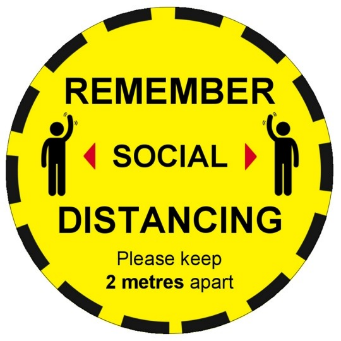 MMMIdentified HazardsWho may be affectedRisk Rating before control measuresHigh, Medium, Low Risk Rating before control measuresHigh, Medium, Low Risk Rating before control measuresHigh, Medium, Low Control measuresAdditional Control measures requiredResidual Risk Rating Following implementation of control measuresResidual Risk Rating Following implementation of control measuresResidual Risk Rating Following implementation of control measuresIdentified HazardsWho may be affectedHMLControl measuresAdditional Control measures requiredHMLDURING  TRAINING/ MATCHESTransmission of Covid virusSpreading / ContractingPlayers, Coaches, Parents/CarersHHHPre-match handshake should not happen. Check players have hand-sanitised prior to commencing / before kick-off.Team talk huddles should not take place. Team talks can take place, if social distancing is observed and held outdoors where possible.Warm-ups/cool-downs should always observe social distancing.Coaches, substitutes are allowed, but must also always observe social distancing on touchlines. Social distancing must also be observed during interactions when a substitution is being made.Avoid handling the ball unnecessarily – use feet to retrieve the ball e.g. when going out of play – inform spectators not to retrieve the ball.  Set plays – free kicks: referees and coaches should encourage players to get on with the game and not unnecessarily prolong set play set-up, such as defensive walls.Set plays – corners should also be taken promptly to limit prolonged close marking.Players & coaches should avoid spitting.Players & coaches should avoid or raising their voices when facing each other during, before and after games.Equipment should be wiped down before matches, after matches and at half time.Goal celebrations should be avoided, discourage hugging & close contact. Ensure this is reinforced prior to kick-off.Interactions with referees / match assistants should only happen with players observing social distancing.Coaches must always follow FA/Clubs safeguarding policies Parents / Spectators MUST observe social distancing on the touchline in accordance with all guidelines & advice. Only have contact with their youngster and no other player.Parents to remain in view of their youngster at all times but well clear of the playing area.If parents want to talk to their youngster during training/matches, then the youngster must go to the parent and not visa versaCoaches should not administer first aid unless absolutely necessary.If any accidents occur, coach moves other players away to at least 2 meters and calls parent/carer across to injured youngster.If a serious injury occurs then other players return to parents and session / match is stopped.If a youngster becomes symptomatic during training/matches, stop the session and ensure all parents are  aware of the issue using WhatsApp or other normal team communicationAvoid bibs if possible, however if bibs are worn ensure that they washed between each session / match & keep handling to a minimum.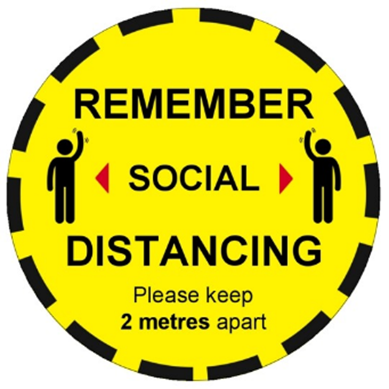 MMMIdentified HazardsWho may be affectedRisk Rating before control measuresHigh, Medium, Low Risk Rating before control measuresHigh, Medium, Low Risk Rating before control measuresHigh, Medium, Low Control measuresAdditional Control measures requiredResidual Risk Rating Following implementation of control measuresResidual Risk Rating Following implementation of control measuresResidual Risk Rating Following implementation of control measuresIdentified HazardsWho may be affectedHMLControl measuresAdditional Control measures requiredHMLAFTER TRAINING/ MATCHESTransmission of Covid virusSpreading / ContractingPlayers, Coaches, Parents/CarersHHHPost-match handshake should not happenMaintain social distancing when dealing with match officialsPayment to referee should be done in accordance with your league rulesPlayers/coaches to sanitise hands as soon as possible Players/coaches/parents & spectators to remain at social distance when leaving the field / venueHandle equipment as little as possibleCoaches to sanitise all equipment usedCoaches to check record of youngsters attended Do not leave anything at all on the fieldPlayers to take home kit for parents / carers to washIf a player becomes symptomatic within a few days of training / match then parents to advise coach who will advise all other parents in the group & BHR secretaryInform parents & players to maintain social distancing rules when leaving the touchline / venue. DO NOT CLUSTER OR GATHER INLARGE GROUPS TO GET AWAY A FEW MINUTES EARLIER.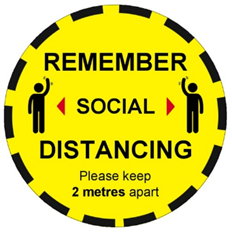 MMMLOWMEDIUMHIGHContinue with existing control measures, however monitor for changes.Implement any additional control measures required.Requires attention to reduce the rating as well as regular ongoing monitoring. Implement any additional control measures required.STOP - Requires immediate attention to bring the risk down to an acceptable level. Implement the control measures required and continue to review control measures & safe practices to reduce the risk.Additional comments:Parents to be given a copy of this risk assessment and are to sign an acknowledgement sheet for their understanding of the risk.The risk assessment is to be reviewed monthly, or sooner if a situation arises that requires a reviewThis risk assessment must be sent to the Secretary before training sessions / matches are arranged / played.Coaches name:Signature:Date:Received by secretarySignature:Date:I, the undersigned, have been fully briefed on this risk assessment and other control measures in place to reduce the risk of catching or spreading the covid virus 
I fully understand as a parent/carer, to follow the control measures in this risk assessment and ensure my youngster follows the guidelinesI, the undersigned, have been fully briefed on this risk assessment and other control measures in place to reduce the risk of catching or spreading the covid virus 
I fully understand as a parent/carer, to follow the control measures in this risk assessment and ensure my youngster follows the guidelinesI, the undersigned, have been fully briefed on this risk assessment and other control measures in place to reduce the risk of catching or spreading the covid virus 
I fully understand as a parent/carer, to follow the control measures in this risk assessment and ensure my youngster follows the guidelinesI, the undersigned, have been fully briefed on this risk assessment and other control measures in place to reduce the risk of catching or spreading the covid virus 
I fully understand as a parent/carer, to follow the control measures in this risk assessment and ensure my youngster follows the guidelinesI, the undersigned, have been fully briefed on this risk assessment and other control measures in place to reduce the risk of catching or spreading the covid virus 
I fully understand as a parent/carer, to follow the control measures in this risk assessment and ensure my youngster follows the guidelinesPlayers nameParent/carer signatureDateComments?Coaches Signature